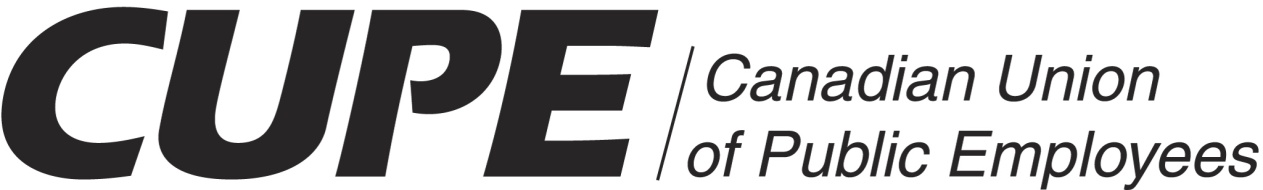 Trustees’ Checklist
andSuggested RecommendationsFor the audit period:_______________________________________Local Numberor Organization	______________________Date audit completed	________________Prepared by	x____________________	Trustee (please sign and print name)	x____________________		Trustee (please sign and print name)	x____________________	Trustee (please sign and print name)TABLE OF CONTENTS	PageDocumentation theTrustees will need fromthe Secretary-Treasurer	2RECOMMENDATIONS	3SECTION 1:	4Books and RecordsSECTION 2:	6BankingSECTION 3:	8BylawsSECTION 4:	10MinutesSECTION 5:	12RevenueSECTION 6:	17ExpensesQUESTIONS:1-800-363-2873, option 5or trustees@cupe.ca All three Trustees must be available to work together to complete the audit in a timely manner. It would also be beneficial that prior to the audit they attend the CUPE Financial Officer’s Workshop.Keep a copy of this document and your recommendations for the Trustees’ future reference.Before starting the next audit, the Trustees should review this report, and ensure that your local’s Executive has addressed all recommendations.STEP BY STEP INSTRUCTIONS1 - Prior to starting the audit, you must request and receive from your Secretary-Treasurer ALL the relevant documents listed on page 2. The review of books will go much smoother if the documents are neatly organized.If you are having trouble obtaining the needed documentation, you should seek assistance from your President. If they cannot help you, seek assistance from your CUPE National Servicing Representative.2 - Once you have received the material from your Secretary-Treasurer, review and compare the deposits, expense claims and receipts, bylaws, minutes, bank statements, cheques, cancelled cheques and any other related documents with the monthly ledgers provided. During this comparison, the Trustees should note any discrepancies or unexplainable transactions for follow up.3 - All three Trustees should complete this document together. At the beginning of each section there is a list of instructions. As you start each section, ensure you read and follow the instructions.4 - Once you have completed all six sections of the audit, and you have finalized your recommendations, please sign and send the originals to CUPE National and a copy of the following to your Servicing Representative:This checklist;
The Secretary-Treasurer’s Financial Report to the
Trustees;
The signed Trustees’ Audit Report;
Your written report to the membership;
Your written report to the President and Secretary-                                                                                                                        Treasurer;
The written response of the Secretary-Treasurer to the Trustees.DOCUMENTATION THE TRUSTEES WILL NEED FROM THE SECRETARY-TREASURERA completed copy of the “Secretary-Treasurer’s Financial Report to the Trustees”. Copies of all per capita receipts submitted for the period under review.Secretary-Treasurer’s completed ledger, either paper or electronic version.The bank statements including the returned cheques or cheque images; and if applicable, bank books for all the local’s bank accounts. Cheque stubs.Copy of all bank reconciliations completed by the Secretary-Treasurer.Documentation for all expenses incurred during the period (this would include authorization vouchers and/or invoices).Deposits book(s).Minute book excerpts dealing with all expenditures approved by the membership or executive. Check with Recording Secretary.Copy of the local’s bylaws.Employer’s dues check-off list (or
similar documentation used by the Secretary-Treasurer to ensure dues 
are deducted properly).Receipt book (or similar documentation, in addition to the deposit book, used by the Secretary-Treasurer to record money received by the local).Copy of any insurance policy held by the local on assets owned by the local, if applicable.Copy of any financial reports presented by the Secretary-Treasurer to the Executive and/or membership during the period under review.Any T5’s (which show investment income for the local) and copies of all investment statements received for the period under review, if applicable.If the local has rental revenue, copy of any rental agreements, if applicable.Copy of leave of absence request forms submitted to the employer (or other available documentation which enable the Trustees to identify who was on leave for union business and on what days).If the local sells supplies, any documentation or records kept recording these transactions.Copy of your collective agreement.Copy of the CUPE Constitution.SUGGESTED RECOMMENDATIONSThe suggested recommendations are intended as a guide only and may or may not be suitable for your local. If not, these recommendations can serve as a starting point for you to develop recommendations tailored to your local’s circumstances. The objectives of these recommendations are:to make the Secretary-Treasurer’s job as easy as possible, by helping to maintain neat, complete and organized records;to help the Trustees do their job as quickly and effectively as possible;to help ensure that the financial information being reported to the membership is presented fairly and accurately; andto reduce the risk of fraud taking place in the local.As a result of your audit, you may have some recommendations to make regarding how the books, records and finances of your local would be better handled.If you do have recommendations, you should:Sit down and prepare a written report to the local President and Secretary-Treasurer outlining your findings and/or concerns as well as any recommendations;Review the written response from the local Secretary-Treasurer;Prepare a written report to the membership;Once all the written reports have been approved by the membership, please submit them to CUPE National along with all the financial reports;Don’t forget to also send a copy to your servicing representative and keep a copy for the local and one for the Trustees.MAIL TO:	CUPE NATIONAL		Attention: National Secretary-Treasurer		1375 St. Laurent Blvd.		Ottawa, ON  K1G 0Z7EMAIL TO:	trustees@cupe.caFAX TO:		(613) 237-5508SECTION 1:  BOOKS AND RECORDSBefore completing this section, you should:Spend some time looking through the ledgers maintained by the Secretary-Treasurer.Take a few minutes to review the filing system used to file invoices that have been paid 	by your local. Now you are ready to answer the questions.Does your local use the CUPE Ledger Paper Book?              		  Yes	  No	or the CUPE electronic ledger?		  Yes	  No	1.1	If the answer to 1.0 is “no”, is the present 	  Yes	 No		accounting system used by your Secretary-	Treasurer understandable to you?1.2	Does the present accounting system permit	  Yes	  No		adequate reporting to the membership?		(i.e., reports at each membership meeting	detailing all income and expenditure items,	not just a report stating the bank balance)1.3	Is the accounting system used by your local	  Yes	  No		computerized?1.4	If the accounting system is computerized, are	  Yes	  No		procedures in place to ensure that the files	are backed up on a timely basis?SECTION 2:  BANKINGBefore completing this section, you should:Spend some time sorting through the bank statements given to you by the Secretary-Treasurer. It is their role to provide organized monthly files with all the relevant documentation attached such as deposit slips/expense vouchers/receipts/invoices/per capita forms/motions, etc. Now you are ready to answer the questions.2.0	a)	Are you (the Trustees) aware of all the 	  Yes	  No			banks and/or credit unions that your		local deals with?	b)	Were all statements for all accounts,			including investments made available		to you?		  Yes	  No	c) Was a monthly bank reconciliation prepared		by the local Secretary-Treasurer?		  Yes	  No	d)	If yes, did it balance to the ending ledger balance?	  Yes	  No2.1	a)	Has there been a change of officers	  Yes	  No		since the last Trustees’ report?	b)	If there has been a change of officers,	  Yes	  No		have you confirmed with the bank(s)	and/or credit unions that the signing	authorities were changed promptly?2.2	Are all the bank accounts, term deposits and	  Yes	  No		investments registered in the name of the	local?2.3	a)	Does your local keep all of its money in	  Yes	  No		a chequing account?	b)	Do you think there is excess money sitting	  Yes	  No		in the local’s bank accounts that could be	earning more interest if it was invested in	a term deposit or a GIC?SECTION 3:  BYLAWSBefore completing this section, you should:Read through the most recent approved (by CUPE National) version of the bylaws for 
     your local.On a separate piece of paper, for your own use, make a quick and brief list of all the bylaws that deal with financial matters (for example, the bylaws that specify the honorarium amounts to be paid to members of the Executive, how and when and to whom per diems and mileage claims are to be paid, etc.).Now you are ready to answer the questions.3.0	Does your local have bylaws?	  Yes	  No	3.1	Have the bylaws and all changes to the	  Yes	  No		bylaws been submitted to and approved	by the CUPE National President?3.2	Have you reviewed the bylaws, and made	  Yes	  No		a list of all bylaws with respect to financial	matters? (Note: you will need to refer to this	list of bylaws when answering questions	later in this report).SECTION 4:  MINUTESBefore completing this section, you should:Read through the minutes of all meetings held by your local during the period under review.On a separate piece of paper, for your own use, make a quick and brief list of all the motions made and passed that deal with financial matters (for example, approval for donations, approvals for various purchases by the Executive, authorizations to attend conferences or conventions, etc.).Now you are ready to answer the questions.4.0	Are regular membership meetings being	  Yes	  No		held by the local?4.1	Are written financial statements being	  Yes	  No		presented to the membership at every meeting?4.2	Are minutes (or electronic minutes) of the executive	and general membership meetings being kept in a 	  Yes	  No		book binder or USB and kept in a safe place?4.3	Has at least one of the Trustees read the minutes	  Yes	  No		and made a list of all motions which affect the 	finances of the local?	(Note: You will need to refer to this list when answering questions later in this report.)SECTION 5:  REVENUEBefore completing this section, you should review the deposit (or revenue) section of the ledger, so that you are familiar with the types of revenue your local receives.Now you are ready to answer the questions.5.0	Does your employer send your union dues	  Yes	  No		directly to CUPE National?	If “no” skip question 5.1 and go directly to 	YES = DIRECT REMITTANCE	question 5.2.			 NO  = REGULAR REMITTANCE	If “yes” go to question 5.1.5.1	a)	Does your local receive a rebate 	  Yes	  No			cheque or electronic funds transfer (EFT)		from CUPE National?	(i.e. the rebate from CUPE National represents the difference between the total dues 	received by CUPE National from your employer and the per capita, initiation fees, 	bonding premiums, or other monies owed to CUPE National by your local).	b)	Go through the monthly bank statements, and	  completedcheck to ensure that each rebate cheque or EFT 
was deposited in full (i.e. check the amount of each 	deposit versus the amount on each per capita form).	c)	Within the audit period, were all the per capita	  Yes	  No		receipts received and rebate cheques cashed?	d)	Are there any differences between the amount	  Yes	  No		of the deposits and the per capita receipts?	e)	Was the Secretary-Treasurer able to explain	  Yes	  No	  n/a	to your satisfaction, each of these	differences, if any?	If the answer to 5.1 (e) is “no”, skip 5.2 and go directly to question 5.3.5.2	a)	Examine the ledger for the period under review	  completed	and find the first time the local’s dues were	deposited. 	Note how much the deposit was for.	b)	Examine the dues check-off list provided by	  completed	the employer and check to ensure that the amount	on the dues check-off list equals the amount	recorded in the ledger.	c)	Take a look at the deposit slip (dated on or about	  completed	the date of the entry in the ledger in (a) above).  	Check to ensure that the amount on the deposit 	slip is equal to both the ledger entry and the dues	check-off list.	d)	Take a look at the bank statement (dated on or	  completed	about the date of the entry in the ledger in (a)	above). Check to ensure that the amount of the	deposit recorded on the bank statement for dues	is equal to the ledger entry, the dues check-off	list, and the deposit slip.	e)	Repeat steps (a) to (d) for each dues deposit	  completed	received by the local. (The easiest way to do	this is by date order).5.3	Have all the union dues cheques received from your	employer been deposited in the local’s bank account:	a)	in full; and	  Yes	  No		b)	on a timely basis?	  Yes	  No	5.4	a)	With respect to your local’s per capita calculation,	  Yes	  No		have you verified the calculation of regular wages	by your Secretary-Treasurer?	b)	Is the calculation correct?	  Yes	  No		c)	If the calculation is not correct, were you able	  Yes	  No	to discuss it with your Secretary-Treasurer 
in order to determine the correct 	way to 
calculate regular wages?5.5	a)	Does the Secretary-Treasurer collect initiation	  Yes	  No		fees directly from the new members?	b)	Are receipts issued?	  Yes	  No		c)	Can you trace these receipts into the bank	  Yes	  No	  n/a	deposit?	d)	Are the initiation fees being remitted to	  Yes	  No	  n/a		CUPE National as per Article 14.1(f) of		the CUPE Constitution?5.6		If the local has rental income, have you been	  Yes	  No	  n/a	able to account for the total received? (i.e.	$xx per month for xx months should be $xx	of total rental income)5.7	a)	Does your local sell supplies (i.e. jackets, 	  Yes	  No	  n/a	hats, etc.) to members?	b)	If supplies are sold, are there proper receipts	  Yes	  No	  n/a	issued for sales?5.8	If the local holds a social function were members	pay to attend, are proper records maintained:	a)	to track all money received from ticket sales?	  Yes	  No	  n/a	b)	to track all money received from food and	  Yes	  No	  n/a		beverage sales?	c)	to track all purchases made for the event	  Yes	  No	  n/a	(i.e. food and beverage, entertainment,	supplies, etc.)?	d)	Are all these monies deposited?	  Yes	  No	  n/aSECTION 6:  EXPENSESBefore completing this section, you should review that all the documentation you received from the Secretary-Treasurer is organized as recommended in the instructions on page 2.You will also need the lists you made from the bylaws in Section 3 and the list of motions you made from the minute book in Section 4.Now you are ready to answer the questions.6.0	a)	Does your local use vouchers (i.e. an	  Yes	  No		authorization form, such as the CUPE voucher)	which records all the details for every expense	including date, amount, reason, and who	approved the disbursement?	b)	Were any of the local’s expenses or a credit	  Yes	  No		card account paid through pre-authorized	bank payments?	(THIS PROCESS IS NOT RECOMMENDED)	c)	Were any of the local’s expenses paid by	  Yes	  No		electronic funds transfer instead of a cheque?	d) If yes, are you satisfied that the authorization for EFT was attached to the voucher, ie. an email 
exchange between the two signing officers.	  Yes	  No6.1	Are vouchers for personal expenses completed	  Yes	  No	  n/a	in full, with proper descriptions for the expense,	details of the days claimed, mileage claimed,	a signature authorizing the expense, etc.?6.2	Does your local’s bank/credit union return the	  Yes	  No		cancelled cheques or cheque images with the 							monthly bank statement?6.3	For every cancelled cheque (or cheque image), do the following:	a)	Compare it to the bank statement	  completed	(i.e., check to ensure that the amount written					on each cheque is equal to the amount that	was recorded on the bank statement).	b)	Compare it to the entry made in the ledger	  completed		(i.e. check to ensure that the date, cheque number,						amount and payee recorded on the cheque is equal 						to the same information recorded in the ledger).	c)	Compare it to the voucher, invoice, or other	  completed		supporting documentation (i.e. check to ensure 						that the date, cheque number, amount and payee		recorded on the cheque is equal to the same information		recorded on the voucher, invoice, or other supporting documentation).	d)	As you examine each cheque, look at it to	  completed	ensure that it has been signed by the proper	two signing officers.	e)	Was the cheque made payable to the same	  Yes	  No		person that also signed the cheque?6.4	Are all cheques recorded in the ledger 	  Yes	  No		in the month they are issued?6.5	a)	Does your local send members to conferences,	  Yes	  No		seminars, education training, or conventions?	b)	If yes, does the employer continue the	  Yes	  No		members’ wages (and then is reimbursed	by the local)? or	c)	Does your local pay lost wages directly	  Yes	  No		to members? (NOT RECOMMENDED)6.6	The local is responsible for deducting and 	remitting income tax, EI, QPIP and CPP/QPP	when the local pays members’ wages directly to them.	a)	Are these amounts being deducted from, and	  Yes	  No	  n/a	remitted by your local to the appropriate	taxation office(s) on a regular basis?6.7	a)	Do any members of the Executive receive an	  Yes	  No		honorarium from the local, in recognition of	their services, which was not a direct expense	reimbursement?	b)	If yes, was the amount of the honorarium	  Yes	  No		pre-authorized by the membership, either by	motion, or as set out in the approved bylaws?	c)	If an honorarium was paid to an individual,	  Yes	  No		then in accordance with the Income Tax Act,	the local is responsible for withholding and remitting 					income taxes, EI, QPIP, and CPP/QPP	payments 						to the government. The local is also required to issue						a T4 at year-end. Were the proper remittances made?6.8	a)	Have any members of your local been elected	  Yes	  No		to sit on boards, or selected to work for a	CUPE division, council, or CUPE National?	b)	If yes, are any of their expenses paid for by 	  Yes	  No		your local?	c)	If some of the expenses have been paid by 	  Yes	  No		the local, should the local be reimbursed for	these expenses from the division or council 	or other organization?	d)	If yes, has the local been reimbursed yet?	  Yes	  No		e)	If your local has not been reimbursed, have you 	  Yes	  No		received a satisfactory explanation from the	organization as to why the funds have not yet	been received by your local?6.9	Please examine the supply of unused cheques on hand.a)	Are any of the unused cheques not filled out,	  Yes	  No		but already signed by one or more of the	signing officers?Refer to the summary of motions (financial related	ones only) you wrote out in Section 4 (Page 10):	 a)	Were all of the motions to purchase or pay for 	  Yes	  No	  n/a	something, that were approved of by the	membership, carried out?	 b)	Were there any expenditures made which	  Yes	  No		were not approved by a motion in the minutes,	which do not appear to have been authorized	by the local’s bylaws?6.11 a)	Were any cheques made payable to cash? 	  Yes	  No		 b)	If cheques have been made payable to cash,	  Yes	  No		are there supporting vouchers and receipts	to justify the payment?6.12 a)	Does your local have any assets such as office	  Yes	  No		furniture, computers, equipment, buildings, etc.?	 b)	Have you checked to ensure that these assets	  Yes	  No		still exist, and did you physically inspect the assets?	 c)	If your local does have assets, does it carry	  Yes	  No		adequate insurance against potential loss?copeJanuary 2024